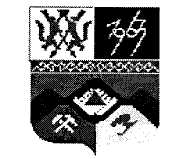 КЕМЕРОВСКАЯ ОБЛАСТЬТАШТАГОЛЬСКИЙ МУНИЦИПАЛЬНЫЙ РАЙОНАДМИНИСТРАЦИЯТАШТАГОЛЬСКОГО МУНИЦИПАЛЬНОГО РАЙОНАПОСТАНОВЛЕНИЕот «27» мая  . № 605-пО внесении изменений в постановление
администрации Таштагольского муниципального района
от 27.09.2019 № 1226-п «Об утверждении муниципальной программы 
«Социальная поддержка населения» на 2020-2022 годы»В целях повышения результативности и эффективности использования средств местного бюджета, в соответствии с Федеральным законом от 06.10.2003 № 131-ФЗ «Об общих принципах организации местного самоуправления в Российской Федерации, руководствуясь Уставом Таштагольского муниципального района администрация Таштагольского муниципального района постановляет:В постановление о внесении изменений в постановлении администрации Таштагольского муниципального района от 27.09.2019 № 1226-п «Об утверждении муниципальной программы «Социальная поддержка населения» на 2020-2022 годы» внести следующие изменения:										 В паспорте  программы «Объемы и источники финансирования муниципальной программы в целом и с разбивкой по годам ее реализации» изложить в новой редакции:«			».Раздел 4 «Ресурсное обеспечение Программы» изложить в новой редакции:« 4. Ресурсное обеспечение ПрограммыОбщий объем средств, необходимых для реализации Программы на 2020-2022 годы составляет 33658,9 тыс. руб. в том числе по годам:2020 год – 29165,9 тыс. руб.2021 год –   2493,0 тыс. руб.2022 год –   2000,0 тыс. руб.Финансирование программных мероприятий осуществляется за счет средств местного бюджета.Объемы финансирования подлежат ежегодному уточнению, исходя из возможностей местного бюджета на соответствующий финансовый год.».Раздел 7 «Программные мероприятия» изложить в новой редакции:«7. Программные мероприятия».Пресс-секретарю главы Таштагольского муниципального района (Кустовой М.Л.) разместить настоящее постановление на официальном сайте администрации Таштагольского муниципального района в информационно-телекоммуникационной сети «Интернет».Контроль над исполнением постановления возложить на и.о. заместителя главы Таштагольского муниципального района (Губайдуллину В.В).Настоящее постановление вступает в силу с момента подписания и распространяет свое действие на правоотношения, возникшие с 01.01.2020г.Глава Таштагольского муниципального района							В.Н. МакутаОбъемы и источники финансирования муниципальной программы в целом и с разбивкой по годам ее реализацииВсего средств из местного бюджета на реализацию Программы – 33658,9 тыс. руб., в том числе по годам:2020 год –29165,9 тыс. руб.2021 год –  2493,0 тыс. руб.2022 год –  2000,0 тыс. руб.Наименование подпрограммы, мероприятия; источники финансированияОбъём финансовых средств, тыс. руб.Объём финансовых средств, тыс. руб.Объём финансовых средств, тыс. руб.Объём финансовых средств, тыс. руб.Наименование подпрограммы, мероприятия; источники финансированияВсегоВ том числе по годамВ том числе по годамВ том числе по годамНаименование подпрограммы, мероприятия; источники финансированияВсего2020
год2021 год2022 годПодпрограмма«Доступная среда для инвалидов и других мало мобильных граждан»972,0474,0247,0251,0Местный бюджет972,0474,0247,0251,0Мероприятия:Обустройство пандусов, поручней, перил в подъездах жилых многоквартирных домов, где проживают инвалиды100,0100,00,00,0Организация услуг проката технических средств реабилитации на базе центров социального обслуживания 10,05,03,02,0Обеспечение инвалидам равных с другими гражданами возможностей участия во всех сферах общественной жизни862,0369,0244,0249,0Оказание поддержки общественным объединениям инвалидов для организации и проведения мероприятий, направленных на интеграцию инвалидов в общество, в т.ч.:762,0271,0243,0248,0Таштагольская городская общественная организация защиты и помощи детям – инвалидам «ПЛАНЕТА ДОБРА», в т.ч. организация и проведение:80,025,027,028,0социально-культурных мероприятий и духовной реабилитации;47,514,516,017,0физкультурно-оздоровительных мероприятий;14,14,54,84,8уроков добра;3,61,21,21,2мероприятий направленных на творческое развитие;14,84,85,05,0Таштагольская городская общественная организация Всероссийского общества инвалидов, в том числе:369,0123,0123,0123,0социально-культурная реабилитация инвалидов75,025,025,025,0физкультурно-оздоровительная реабилитация150,050,050,050,0уроки доброты72,024,024,024,0приобретение расходных материалов72,024,024,024,0Оказание финансовой поддержки ТГОО ВОИ в части оплаты коммунальных услуг и текущего ремонта, занимаемого помещения (г. Таштагол, ул. Ленина, 82)313,0123,093,097,0Проведение мероприятий, посвященных Международному дню инвалидов100,098,01,01,0Подпрограмма«Социальная поддержка Таштагольского районного отделения Всероссийской общественной организации ветеранов (пенсионеров) войны, труда, Вооруженных Сил и правоохранительных органов»3236,03065,0108,063,0Местный бюджет3236,03065,0108,063,0Мероприятия:Социальная поддержка Таштагольского районного отделения Всероссийской общественной организации ветеранов (пенсионеров) войны, труда, Вооруженных Сил и правоохранительных органов, в том числе:3236,03065,0108,063,0Оказание адресной помощи ветеранам Великой Отечественной войны ко Дню празднования 75-ой годовщины Победы в Великой Отечественной войне 1941-1945 гг.1014,01000,09,05,0Подпрограмма«Стоматологическое здоровье жителей»600,0600,00,00,0Местный бюджет600,0600,00,00,0Предоставление мер социальной поддержки отдельным категориям граждан600,0600,00,00,0Подпрограмма «Прочие расходы»28850,925026,92138,01686,0Местный бюджет28850,925026,92138,01686,0Социальная поддержка Почетных граждан Таштагольского района4661,73600,0556,7505,0Социальная поддержка членов семей граждан, подвергшихся воздействию радиации (льгота за коммунальные услуги в размере 50%)153,0116,023,014,0Социальная поддержка граждан по оказанию адресной материальной помощи3110,52769,0222,5119Социальная поддержка ветеранов боевых действий (льгота на коммунальные услуги (электроэнергия) в размере 50 %)442,0404,024,014,0Проведение различных мероприятий, в т.ч.:4759,74302,7288,0169,0Организация погрузки, доставки, складирования, хранения благотворительного угля для малоимущих семей955,9364,9201,0120,0Организация доставки, овощных наборов для малоимущих семей109,050,039,020,0Прочие мероприятия3964,83887,848,029,0Мероприятия по проведению оздоровительной компании детей (доставка в оздоровительные лагеря в пределах области и другие регионы)29,015,09,05,0Оказание лечебно-профилактических услуг (оздоровление пожилого населения в лечебно-оздоровительном центре)43,00,027,016,0Военно-патриотический клуб «Рассвет» при СРЦ, ул. Поспелова, 7 (заработная плата, коммунальные услуги, услуги связи, содержание, оснащение, проведение текущего ремонта помещения)1287,8523,2382,3382,3Маневренные квартиры для взрослых при ЦСОН (оснащение, проведение текущего ремонта в течение года, приобретение расходных материалов)11,00,07,04,0Социальная поддержка лиц, замещавших выборные муниципальные должности и муниципальные должности муниципальной службы в муниципальном образовании «Таштагольский район» (ежемесячная доплата к трудовой пенсии по старости (инвалидности)4423,73800,0297,0326,7Платные услуги (развитие ЦСО (70% зарплата соц. работников, 30% содержание))9811,09400,0288,0123,0Содержание помещений находящихся в муниципальной собственности14,00,09,05,0Приобретение траурных венков, живых цветов участникам ВОВ и гражданам города104,597,04,53,0Итого по программе:33658,929165,92493,02000,0Местный бюджет33658,929165,92493,02000,0